Uniwersytet Ekonomicznywe Wrocławiu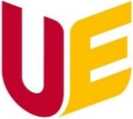 KIERUNEK STUDIÓWImię i nazwiskoNr albumu	PRACA MAGISTERSKA / PRACA MAGISTERSKA UTAJNIONATytuł pracyPromotor:Tytuł naukowy/stopień, imię i nazwisko(np. prof. dr hab. Jan Kowalski lub dr hab. JanKowalski, prof. UEW lub dr Jan Kowalski)Katedra	WROCŁAW 2022